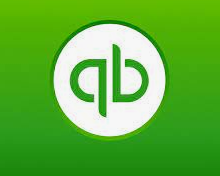 QuickbooksInformații despre instrumentInformații despre instrumentInformații despre instrumentGrup țintă:  Administrare/Management  Coordonatori  Voluntari  Administrare/Management  Coordonatori  VoluntariCategorie:   Instrument online  Platforme de învățare  Software/ Aplicație Desktop   Rețea (Socială)  App  AlteleZona de lucru:   Project Management  Managementul comunicării  Videoconferință  Colaborare/ Lucru în echipă  Autoadministrare  Marketing  Managementul personalului  E-Learning/ Gestiune Cunoștințe   Gestiune financiară  Prezentări/ Dezvoltare materiale de învățare   AlteleLimbă:Engleză (și alte 9 limbi)Engleză (și alte 9 limbi)Cunoștințe anterioare / grad de complexitateCunoștințele anterioare despre contabilitate și finanțe sunt utile. O scurtă introducere ar putea fi necesară.Cunoștințele anterioare despre contabilitate și finanțe sunt utile. O scurtă introducere ar putea fi necesară.Link:https://quickbooks.intuit.com/global/https://quickbooks.intuit.com/global/Furnizor:intuitintuitScurtă descriere:Quickbooks este un software financiar și de contabilitate creat special pentru întreprinderile mici. Puteți ajusta facturile, urmări cheltuielile, rula rapoarte, păstra cărți și multe altele. De asemenea, sunt posibile sincronizări cu contul bancar sau cu alte aplicații.Quickbooks este un software financiar și de contabilitate creat special pentru întreprinderile mici. Puteți ajusta facturile, urmări cheltuielile, rula rapoarte, păstra cărți și multe altele. De asemenea, sunt posibile sincronizări cu contul bancar sau cu alte aplicații.Informații despre acces și utilizare (costuri, cerințe bazate pe cloud, utilizare mobilă, ...)Quickbooks este utilizat prin intermediul browser-ului de Internet și se află în cloud, astfel încât să poată fi utilizat de pe diferite dispozitive. Există trei versiuni diferite la prețuri diferite, începând de la 8 euro și mergând până la 16 euro pe lună. Cu fiecare versiune există o încercare gratuită de 30 de zile.Quickbooks este utilizat prin intermediul browser-ului de Internet și se află în cloud, astfel încât să poată fi utilizat de pe diferite dispozitive. Există trei versiuni diferite la prețuri diferite, începând de la 8 euro și mergând până la 16 euro pe lună. Cu fiecare versiune există o încercare gratuită de 30 de zile.Instrucţiuni/Tutorialehttps://www.youtube.com/watch?v=jOtsT91SZ2Ahttps://www.youtube.com/watch?v=jOtsT91SZ2A